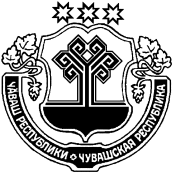 Об утверждении муниципальной  программы «Профилактика терроризма и экстремизма, а также минимизация и (или) ликвидация последствий проявлений терроризма и экстремизма на территории Индырчского сельского поселение Янтиковского района Чувашской Республики на 2021-2025 годы»В соответствии с Федеральным законом от 06.03.2006 № 35-ФЗ «О противодействии терроризму», Федеральным законом от 06.10.2003 № 131-ФЗ «Об общих принципах организации местного самоуправления в Российской Федерации», Федеральным законом от 25.07.2002 № 114-ФЗ «О противодействии экстремистской деятельности», Указом Президента Российской Федерации от 15.06.2006 № 116 «О мерах по противодействию терроризму», администрация    Индырчского сельского поселения  п о с т а н о в л я е т:	1. Утвердить муниципальную  программу «Профилактика терроризма и экстремизма, а также минимизация и (или) ликвидация последствий проявлений терроризма и экстремизма на территории Индырчского сельского поселения Янтиковского района Чувашской Республики на 2021-2025 годы».	          2. Контроль за выполнением настоящего постановления оставляю за собой.          3. Настоящее постановление вступает в силу с 01 января 2021 года.Временно исполняющий обязанности главы Индырчского сельского поселения                                                   А.И.Уськина                                                                                   УТВЕРЖДЕНА                                                                                                 постановлением администрации                                                                                                                 Индырчског  сельского поселения                                                                                                  от 15.10.2020 № 49Муниципальная  программа «Профилактика терроризма и экстремизма, а также минимизация и (или) ликвидация последствий проявлений терроризма и экстремизма на территории Индырчского сельского поселения Янтиковского района Чувашской Республики на 2021-2025 годы»Паспорт Программы Раздел 1. Содержание проблемы и обоснование необходимости её решения программными методамиПрограмма мероприятий по профилактике терроризма и экстремизма, а также минимизации и (или) ликвидации последствий проявлений терроризма и экстремизма на территории Индырчского сельского поселения является важнейшим направлением реализации принципов целенаправленной, последовательной работы по консолидации общественно-политических сил, национально-культурных, культурных и религиозных организаций и безопасности граждан.Наиболее экстремистки рискогенной группой выступает молодежь, это вызвано как социально-экономическими, так и этнорелигиозными факторами. Особую настороженность вызывает снижение общеобразовательного и общекультурного уровня молодых людей, чем пользуются экстремистки настроенные радикальные политические и религиозные силы.Таким образом, экстремизм, терроризм и преступность представляют реальную угрозу общественной безопасности, подрывают авторитет органов местного самоуправления и оказывают негативное влияние на все сферы общественной жизни. Их проявления вызывают социальную напряженность, влекут затраты населения, организаций и предприятий на ликвидацию прямого и косвенного ущерба от преступных деяний. 	Для ликвидации проявлений, вызывающих социальную напряженность необходима муниципальная Программа по профилактике терроризма, экстремизма и созданию условий для деятельности добровольных формирований населения по охране общественного порядка, предусматривающая максимальное использование потенциала местного самоуправления и других субъектов в сфере профилактики правонарушений.Программа является документом, открытым для внесения изменений и дополнений.Раздел 2. Цели и задачи ПрограммыГлавная цель Программы - противодействие терроризму и экстремизму, защита жизни граждан, проживающих на территории Индырчского сельского поселения от террористических и экстремистских актов, а также предупреждение возникновения в общественных местах и жилом секторе ситуаций, представляющих опасность для жизни, здоровья, собственности граждан, за счет повышения эффективности профилактики правонарушений.Основными задачами реализации Программы являются:- принятие профилактических мер, направленных на предупреждение экстремисткой деятельности,  в том числе на выявление и последующие устранение причин и условий, способствующих осуществлению экстремисткой деятельности;- реализация мер, направленных на укрепление межнационального и межконфессионального согласия, сохранения и развития языков и культуры народов РФ, проживающих на территории Индырчского сельского поселения, профилактику межнациональных (межэтнических) конфликтов;- информирование  населения  сельского поселения по вопросам противодействия терроризму и экстремизму;- пропаганда толерантного поведения к людям других национальностей и религиозных конфессий;- организация  воспитательной работы среди детей и молодежи, направленная   на устранение причин и условий, способствующих совершению    действий экстремистского характера;- выявление и пресечение экстремисткой деятельности организаций и объедений на территории Индырчского сельского поселения.Раздел 3.Нормативное обеспечение ПрограммыПравовую основу для реализации Программы определили:а) Федеральные Законы от 06.03.2006 № 35-ФЗ «О противодействии терроризму», от 06.10.2003 № 131-ФЗ «Об общих принципах организации местного самоуправления в Российской Федерации», от 25.07.2002 № 114-ФЗ «О противодействии экстремистской деятельности»;б) Указ Президента Российской Федерации от 15.06.2006 № 116 «О мерах по противодействию терроризму».Раздел 4. Основные мероприятия ПрограммыОбщие мероприятия:- Распространение среди населения информационных материалов, содействующих повышению уровня  толерантного сознания молодежи.- Информирование жителей о порядке действий при угрозе возникновения террористических актов.- Обеспечение подготовки и размещения, обновления в местах массового пребывания граждан информационных материалов о действиях в случае возникновения угроз террористического характера, а также размещение соответствующей информации на стендах.- Осуществить обходы территории  поселения на предмет выявления мест концентрации молодежи и общественных и религиозных объединений, иных организаций, физических лиц занимающейся экстремисткой деятельности  и при обнаружении пресечение такой деятельности.Мероприятия в сфере культуры и воспитания молодежи:- Проведение тематических мероприятий для детей и молодёжи. Распространение идей межнациональной терпимости, дружбы, добрососедства, взаимного уважения.Раздел 5. Механизм реализации Программы, включая организацию управления программой и контроль  за ходом её реализацииОбщее управление реализацией Программы и координацию деятельности исполнителей осуществляет глава Индырчского сельского поселения.Муниципальный заказчик Программы ежегодно уточняет целевые показатели и затраты по программным мероприятиям, механизм реализации Программы, состав исполнителей в установленном порядке.Исполнители программных мероприятий осуществляют текущее управление реализацией программных мероприятий. Реализация программы осуществляется на основе условий, порядка и правил, утвержденных федеральными, областными и муниципальными нормативными правовыми актами.Контроль за реализацией Программы осуществляет администрация  Индырчского сельского поселения.Раздел 6. Основные программные мероприятия  по реализации муниципальной  Программы по профилактике терроризма и экстремизма, а также минимизации и (или) ликвидации последствий терроризма и экстремизма на территории Индырчского сельского поселения Янтиковского района Чувашской республики на 2021-2025  годыРаздел 7. Оценка эффективности Программы Программа носит ярко выраженный социальный характер, результаты реализации ее мероприятий будут оказывать позитивное влияние на различные стороны жизни населения Индырчского сельского поселения Янтиковского района Чувашской Республики.       Реализация программы позволит:а) Улучшить информационно-пропагандистское обеспечение деятельности по профилактике экстремизма, терроризма и правонарушений.б) Создавать условия для деятельности добровольных формирований населения по охране общественного порядка.в) Повысить антитеррористическую защищенность мест массового пребывания граждан. Полное и своевременное выполнение мероприятий программы будет способствовать созданию в общественных местах и на улицах поселения обстановки спокойствия и безопасности.Экономическая эффективность Программы будет выражена снижением прямых и косвенных экономических потерь от проявлений экстремизма, терроризма и преступлений в общественных местах.Наименование    программыМуниципальная  Программа «Профилактика терроризма и экстремизма, а также минимизация и (или) ликвидация последствий терроризма и экстремизма на территории Индырчского сельского поселения Янтиковского района Чувашской Республики на 2021-2025 годы» (далее – Программа)Основание разработки программыФедеральные Законы от 06.03.2006 № 35-ФЗ «О противодействии терроризму», от 06.10.2003 № 131-ФЗ «Об общих принципах организации местного самоуправления в Российской Федерации», от 25.07.2002  № 114-ФЗ «О противодействии экстремистской деятельности», Указ Президента Российской Федерации от 15.02.2006 № 116 «О мерах по противодействию терроризму»Заказчик программы Администрация Индырчского сельское поселение Янтиковского района Чувашской республики 429295, д.Индырчи, переулок Чапаева, д. 2,     тел. (83548) 2-09-28Исполнители программы Администрация Индырчского сельское поселение Янтиковского района Чувашской республики 429295, д.Индырчи, переулок Чапаева, д. 2,     тел. (83548) 2-09-28Цели программы Противодействие терроризму и экстремизму и защита жизни граждан, проживающих на территории Индырчского  сельского поселения Янтиковского района Чувашской  Республики.Задачи программы- принятие профилактических мер, направленных на предупреждение экстремисткой деятельности,  в том числе на выявление и последующие устранение причин и условий, способствующих осуществлению экстремисткой деятельности;- реализация мер, направленных на укрепление межнационального и межконфессионального согласия, сохранения и развития языков и культуры народов РФ, проживающих на территории Индырчского сельского поселения, профилактику межнациональных (межэтнических) конфликтов;- информирование  населения  муниципального образования по вопросам противодействия терроризму и экстремизму;- пропаганда толерантного поведения к людям других национальностей и религиозных конфессий;- организация  воспитательной работы среди детей и молодежи, направленная   на устранение причин и условий, способствующих совершению    действий экстремистского характера;- выявление и пресечение экстремисткой деятельности организаций и объедений на территории Индырчского сельского поселения.Сроки и этапы реализации программы2021-2025 годы
Структурапрограммы 1) Паспорт программы. 2) Раздел 1. Содержание проблемы и обоснование       необходимости ее решения программными методами. 3) Раздел 2. Основные цели и задачи  Программы. 4) Раздел 3. Нормативное обеспечение Программы. 5) Раздел 4. Основные  мероприятия Программы. 6) Раздел 5. Механизм реализации Программы, включая  организацию управления Программой и контроль за ходом ее реализации. 7) Раздел 6. Основные программные мероприятия муниципальной  Программы 8) Раздел 7. Оценка эффективности ПрограммыОжидаемые результаты от реализации программы- информирование жителей о порядке действий при угрозе возникновения террористических актов;- распространение идей межнациональной терпимости, дружбы, добрососедства, взаимного уважения; - формирование единого информационного пространства для пропаганды и распространения на территории Индырчского сельского поселения Янтиковского района Чувашской Республики, гражданской солидарности, уважения к другим культурам, в том числе через муниципальные средства массовой информации: - недопущение создания и деятельности националистических экстремистских молодежных группировок; - совершенствование форм и методов работы органов местного самоуправления по профилактике терроризма и экстремизма, проявлений ксенофобии, национальной и расовой нетерпимости, противодействию этнической дискриминации на территории Индырчского сельского поселения Янтиковского района Чувашской Республики.Источники финансированияПрограмма не требует финансированияУправление программой и контроль за её реализациейКонтроль за выполнением настоящей Программы  осуществляет администрация Индырчского сельского поселения Янтиковского района Чувашской Республики РазработчикАдминистрация Индырчского сельского поселения Янтиковского района Чувашской Республики Название мероприятияСрок исполненияИсполнители1. Проведение на основании мониторинга ситуаций комплексного изучения причин и условий, способствующих распространению экстремистских идей, их общественного восприятия, уровня толерантности их проявлениям с выработкой механизмов  по совершенствованию деятельности государственных и муниципальных органов в сфере противодействия  терроризму и экстремизму.ЕжегодноАдминистрация поселения, Руководители Организаций(по согласованию)2. Информирование жителей Индырчского сельского поселения о порядке действий при угрозе возникновения террористических актов, посредством размещения информации в средствах массовой информации.ЕжеквартальноАдминистрация поселения3. Организация в учебных заведениях профилактической работы, направленной на недопущение вовлечения детей и подростков в незаконную деятельность религиозных сект и экстремистских организаций. Распространение идей межнациональной терпимости, дружбы, добрососедства, взаимного уважения.Раз в четвертьСОШ, детский  сад (по согласованию)4. Организовать и провести тематические мероприятия: конкурсы, викторины, с целью формирования у граждан уважительного отношения к традициям и обычаям различных народов и национальностей.Раз в полугодиеАдминистрация поселения,СОШ, детский сад, СДК, сельская библиотека (по согласованию)5. Проводить тематические беседы с учащимися  Индырчская СОШ, по действиям населения при возникновении террористических угроз и ЧС.Раз в четвертьИндырчская  СОШ (по согласованию)6. Организовать и провести круглые столы, семинары, с привлечением должностных лиц и специалистов по мерам предупредительного характера при угрозах террористической и экстремистской направленности. Раз в полугодиеАдминистрация поселения7. Осуществление на постоянной основе мер по обеспечению  антитеррористической защищенности и безопасности подготовки и проведения массовых общественно-политических, спортивных, культурно-развлекательных зрелищных мероприятийПостоянноАдминистрация поселения,  СОШ, детский сад, СДК, сельская библиотека (по согласованию)8. В рамках проведения антитеррористического тактико-специального учения, проведение учений и тренировок на объектах культуры и образования по отработке взаимодействия  территориальных органов исполнительной власти, органов местного самоуправления и правоохранительных  органов при угрозе совершения террористического актаежегодноАдминистрация поселения,СОШ, детский сад, СДК, сельская библиотека (по согласованию)9. Принять дополнительные меры по повышению уровня антитеррористической защищенности мест отдыха детей при подготовке к летнему оздоровительному сезонуМарт – май ежегодноАдминистрация поселения, руководители СОШ, детского сада (по согласованию)10. Организация работы учреждений культуры и образования по утверждению в сознании молодых людей идеи личной и коллективной обязанности уважать права человека и разнообразие в нашем обществе (как проявление культурных, этнических, религиозных, политических и иных различий между людьми), формированию нетерпимости к любым проявлениям экстремизма.постоянноАдминистрация поселения, Руководители СДК, СОШ, детского сада (по согласованию)11. Реализация комплекса информационно-профилактических мероприятий по разъяснению правовых последствий за участие в противоправной деятельности террористической и экстремистской направленности, в том числе неформальных молодежных группировках антиобщественного и преступного толкаЕжеквартальноАдминистрация поселения, сельская библиотека, СДК, (по согласованию)12. Распространение среди жителей сельского поселения информационных материалов, содействующих повышению уровня толерантного сознания молодежиПостоянно Администрация поселения, Руководители СДК, сельская библиотека, СОШ, детского сада (по согласованию)13. Обеспечение сбора информации о прибывающих на территорию Индырчского сельского поселения беженцах и вынужденных переселенцах с последующей проверкой их на причастность к террористическим и экстремистским организациям.По мере необходимостиАдминистрация поселения14. Эвакуация автотранспорта, находящегося в местах расположения объектов с массовым пребыванием людей, владельцы которого не установленыПо мере необходимостиАдминистрация поселения 15. Уточнение перечня заброшенных зданий и помещений, расположенных на территории поселения. Своевременное информирование правоохранительных органов о фактах  нахождения на указанных объектах подозрительных лиц, предметов, вещей.ПостоянноАдминистрация поселения